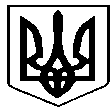 ВОЛОДИМИРЕЦЬКА СЕЛИЩНА  РАДА РІВНЕНСЬКОЇ ОБЛАСТІ(сьоме скликання)Р І Ш Е Н Н Я24 січня 2018 року		  	                                                                № 1144Про придбання приватизованого майнаРозглянувши колективне звернення громадян Крука А.М., Крука О.М., Крука Ю.М. (вх. №02-24/966 від 14.12.2017 року), колективні звернення громадян Дьяконова І.І., Дьяконова Ю.І., Столярчук Н.І. (вх. №02-24/925 від 30.11.2017 року, №02-24/943 від 05.12.2017 року, № 02-24/961 від 13.12.2017 року), звернення Печончика О.В. (вх. №02-24/944 від 05.12.2017 року, №02-24/945 від 05.12.2017 року, №02-24/953 від 08.12.2017 року), керуючись ст. 19, 47, 129-1, 144 Конституції України, п. 30 ч. 1 ст. 26, ст. 59, ч. 2, 5, п. 3 ч. 9 ст. 60 Закону України «Про місцеве самоврядування в Україні», ст. 3 Закону України «Про публічні закупівлі», ст. 48, 50 Житлового кодексу Української РСР, Цивільним кодексом України, постановою виконкому Рівненської обласної ради народних депутатів і президії обласної ради профспілки від 24.12.1984 року № 346 «Про «Правила обліку громадян, які потребують покращення житлових умов, і надання їм житлових приміщень в Українській РСР»,враховуючи норми постанови Кабінету Міністрів України від 29.02.2012 року №193 «Про затвердження Порядку використання коштів, передбачених у державному бюджеті для надання державної підтримки для будівництва (придбання) доступного житла», наказу Державного комітету України з будівництва та архітектури від 27.09.2005 року № 174 «Про затвердження Порядку визначення та застосування показників опосередкованої вартості спорудження житла за регіонами України», наказу Міністерства економічного розвитку і торгівлі України від 13.04.2016 № 680 «Про затвердження примірної тендерної документації»,з метою належного виконання ухвали Вищого адміністративного суду України від 16.11.2011 року у справі №6-а-4/08 (к-7011/09, к-22093/09), постанов Володимирецького районного суду від 20.05.2008 року та Житомирського апеляційного адміністративного суду від 11.06.2012 року, а також ухвали Вищого адміністративного суду України від 18.09.2014 року по справі №2-а-4/08 в частині виконання умов мирової угоди від 16.07.2002 року, забезпечення добросовісної конкуренції учасників процедури закупівлі приватизованого майна – квартири, Володимирецькою селищною радою, максимальної економії коштів місцевого бюджету та їх ефективного і цільового використання, максимальної відкритості та прозорості на всіх стадіях закупівлі приватизованого нерухомого майна – житла, Володимирецькою селищною радою, недискримінації учасників, об’єктивної та неупередженої оцінки пропозиції про придбання приватизованого майна, запобігання корупційним діям і зловживанням, беручи до уваги листи Департаменту систем життєзабезпечення та житлової політики Міністерства регіонального розвитку, будівництва та житлово-комунального господарства України, що надійшли до Володимирецької селищної ради (вх. №02-22/601 від 09.08.2017 року, №02-22/559 від 25.07.2017 року),    зважаючи на те, що ухвалою Вищого адміністративного суду України від 16.11.2011 року у справі №6-а-4/08 (к-7011/09, к-22093/09) на Володимирецьку селищну раду покладено обов’язок придбати конкретний вид житла – квартиру, а заявниками Дьяконовим І.І., Дьяконовим Ю.І., Столярчук Н.І., Круком А.М., Круком О.М., Круком Ю.М. за звернення селищної ради не надані додаткові документи, що мають значення для вирішення порушеного у їхніх зверненнях питання (щодо вартості житла, визначеної внаслідок його незалежної експертної оцінки, рівня благоустроєності житла та його відповідності встановленим санітарним нормам), враховуючи пропозицію депутата ради Крука О.М. про внесення змін до проекту рішення, що прийняті під час пленарного засідання ради, -    СЕЛИЩНА РАДАВ И Р І Ш И Л А:Перенести розгляд питання «Про придбання приватизованого майна» на розгляд наступної сесії селищної ради з метою його додаткового вивчення постійними комісіями селищної ради. Контроль за виконанням цього рішення покласти на всі постійні комісії селищної ради.СЕЛИЩНИЙ ГОЛОВА                                                                 О. ОСМОЛОВИЧ